ANEXO VII - FOLHA MENSAL DE FREQUÊNCIAFOLHA DE FREQUÊNCIA DO DISCENTE (Preencher manualmente)Assinatura do Orientador: ___________________________________________________________________   Recebido por: ____________________________________  Data: ____/ ____/ ____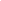 PROTOCOLO DE ENTREGA DE FOLHA DE FREQUÊNCIA MENSAL – Mês/Ano: _____/________Discente: ___________________________________________Recebido por: _______________________________________Data de Recebimento: ____/ ____/ ____Vínculo no Peex-Graduação:   (  )Bolsista   (   )VoluntárioVínculo no Peex-Graduação:   (  )Bolsista   (   )VoluntárioVínculo no Peex-Graduação:   (  )Bolsista   (   )VoluntárioVínculo no Peex-Graduação:   (  )Bolsista   (   )VoluntárioVínculo no Peex-Graduação:   (  )Bolsista   (   )VoluntárioMês/AnoMês/AnoDiscenteDiscenteDiscenteDiscenteDiscenteQtde de horas semanais:Qtde de horas semanais:DiscenteProjetoOrientador (a):Orientador (a):Orientador (a):Orientador (a):Orientador (a):Orientador (a):Orientador (a):DIADIAHORAHORAASSINATURA DO DISCENTEASSINATURA DO DISCENTEOBSERVAÇÕES/JUSTIFICATIVASDIADIAENTRADASAÍDAASSINATURA DO DISCENTEASSINATURA DO DISCENTEOBSERVAÇÕES/JUSTIFICATIVAS0101020203030404050506060707080809091010111112121313141415151616171718181919202021212222232324242525262627272828292930303131